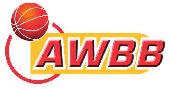 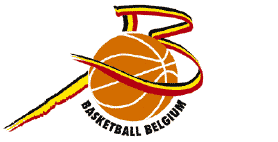 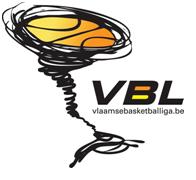 COUPE DE BELGIQUE  – DAMES 2015 - 2016FORMULAIRE D’INSCRIPTIONCLUB: ……………………………………………………………………..MATRICULE: …………………………………………………………PROVINCE: ………………………………………………………………DIVISION SAISON 2015- 2016: ………………………………………ADRESSE E MAIL DU CLUB: ……..…………………………………DELEGUE DE L’EQUIPE: 	NOM: …………………………………………………………                                                   GSM: …………………………………………………………SECRETAIRE:	 NOM: …..………………………………………………………………………	ADRESSE: …………………………………………………………………………..	CODE POSTAL ET COMMUNE: ……………………………………………..	TELEPHONE: ……………………………	GSM: ............................................	E-MAIL: …………………………………ADRESSE DE LA SALLE: ……………………………………………………………				……………………………………………………………..				……………………………………………………………..	TELEPHONE: ……………………………Le règlement de la Coupe de Belgique peut être consulté sur le site : www.basketbelgium.be rubrique Compétition Coupe de Belgique - DamesRENVOYER CE FORMULAIRE POUR LE 26 JUIN 2015 AU  TARD (clôture des inscriptions possible anticipativement) :Par mail : b.scherpereel@awbb.be  Programme : 1/16 – WE 13/09/15, 1/8 – WE 1/11/15, 1/4 fin – WE 3/01/16, 1/2 fin A 3/02/16, 1/2 fin. R 10/02/16, Finale-WE 27/03/16